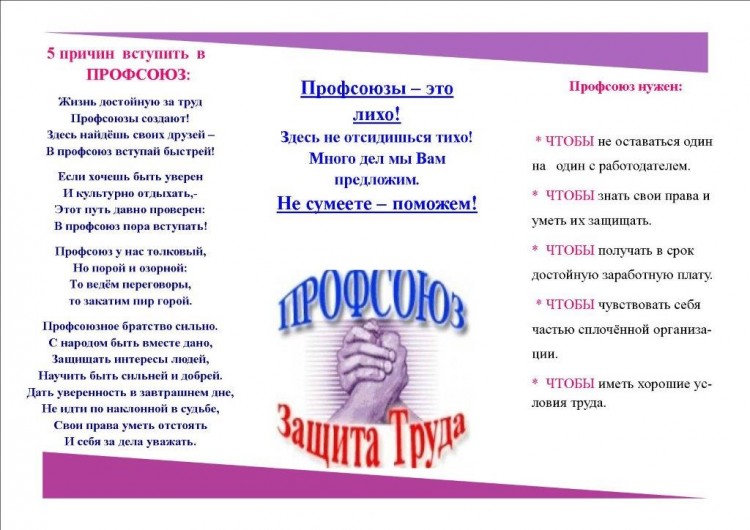 По всем вопросам вступления в Профсоюз можно обратиться лично или позвонить:- Председатель Качканарской городской организации Профсоюза работников образования – МОУ СОШ им. К.Н.Новикова                                                              Шумкова Вера Леонидовна - тел. 89022627560- Председатель  первичной профсоюзной организации вашего образовательного учреждения        В городской организации создан Совет молодых педагогов. Член профсоюза  может бесплатно получить юридическую, методическую, материальную помощь. Выплачивается компенсация за посещения бассейна, тренажерного зала, коллективные поездки, санаторно-курортное лечение. В городской организации имеется информация по отдыху и лечению  (санаторные  путевки, пансионаты). Можно заранее спланировать свой будущий отпуск. Можно заработать Грамоты и Благодарности, принимая участие в различных профсоюзных мероприятиях.Будьте инициативными! Вступайте в Профсоюз! Мы вас ждем!